          [АРАР                                                             ПОСТАНОВЛЕНИЕ       03   май     2017  й.               №81                            03 мая    2017 г.О завершении отопительного сезонаРуководствуясь  Распоряжением  Администрации  муниципального  района  Чекмагушевский район Республики Башкортостан  от  28 апреля  2017  года №36  и в связи с установившейся среднесуточной температурой наружного воздуха +8 С* и выше в течение нормативного срока,  Администрация сельского поселения Чекмагушевский сельсовет муниципального района Чекмагушевский район Республики Башкортостан  ПОСТАНОВЛЯЕТ:Рекомендовать ООО «Чекмагушевское ПУЖКХ» завершить   отопительный сезон с  30 апреля  2017 года.Приступить к подготовке систем отопления к новому отопительному сезону на 2017-2018 год.Глава сельского поселения                                               И.А.КунафинБАШ[ОРТОСТАН  РЕСПУБЛИКА]ЫСА[МА{ОШ  РАЙОНЫмуниципаль районЫНЫ@СА[МА{ОШ АУЫЛ СОВЕТЫАУЫЛ  БИЛ^м^]Е ХАКИМИ^ТЕ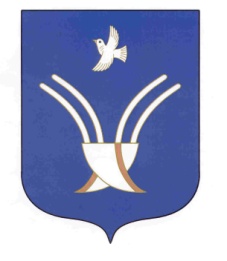 АДМИНИСТРАЦИЯ          сельского поселения ЧЕКмаГУшевский сельсоветмуниципального района Чекмагушевский район Республики Башкортостан